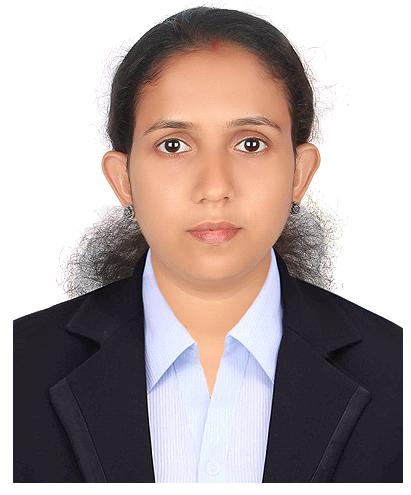 SHARIKASHARJAH,UAEE-Mail: sharika-394030@2freemail.com 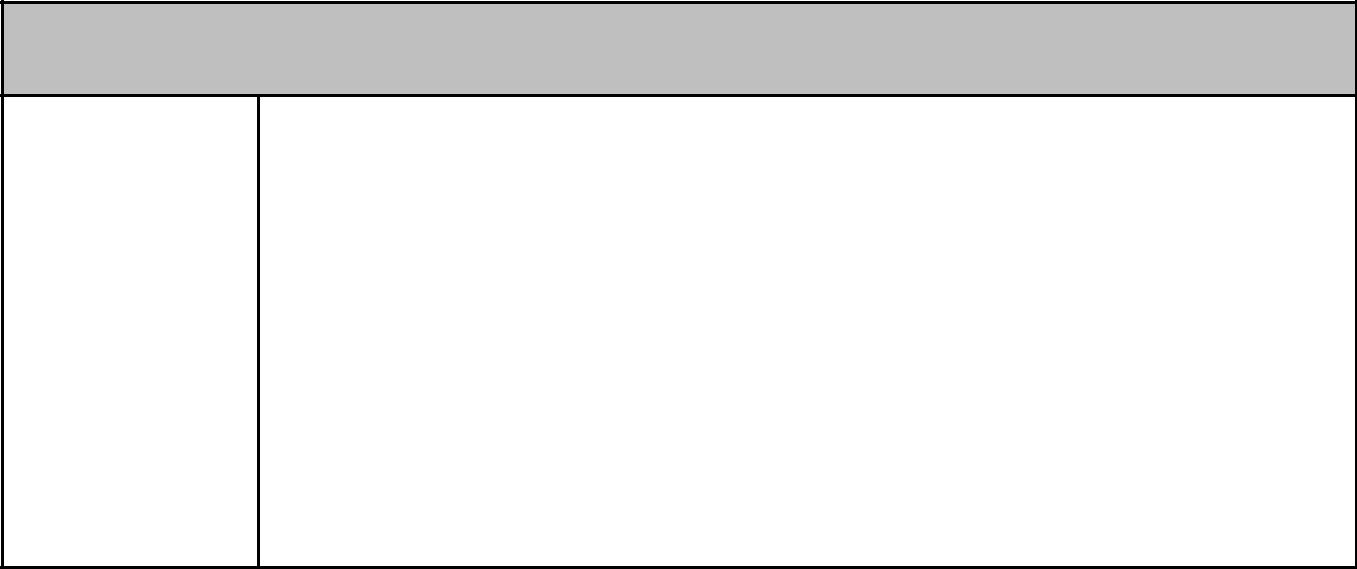 ProfileObjective	ToworkforanorganizationwhereIcaneffectivelyusemy knowledge,skils,withatitudeofresponsibilityandconfidenceto taketheorganizationaswelasmycareertogreaterheightsand achievesuccess.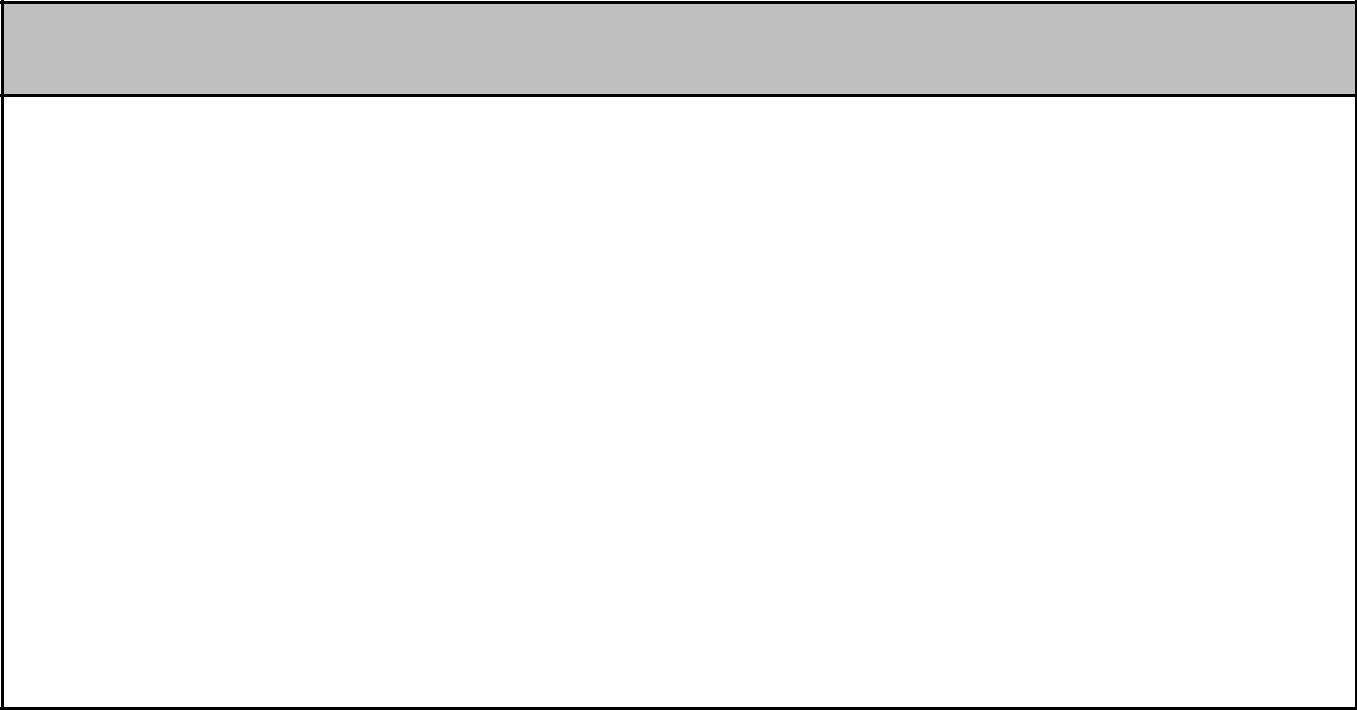 ProfessionalExperience1.Designation:AccountantDuration  :15-10-2018to04-04-2019Organization: CHARTEDACCOUNTANTSFIRMResponsibilitiesPreparationoffinancialsPreparationofReceipts&paymentsstatementRegular&compoundingGSTfilingsofdifferenttypesofcompanies.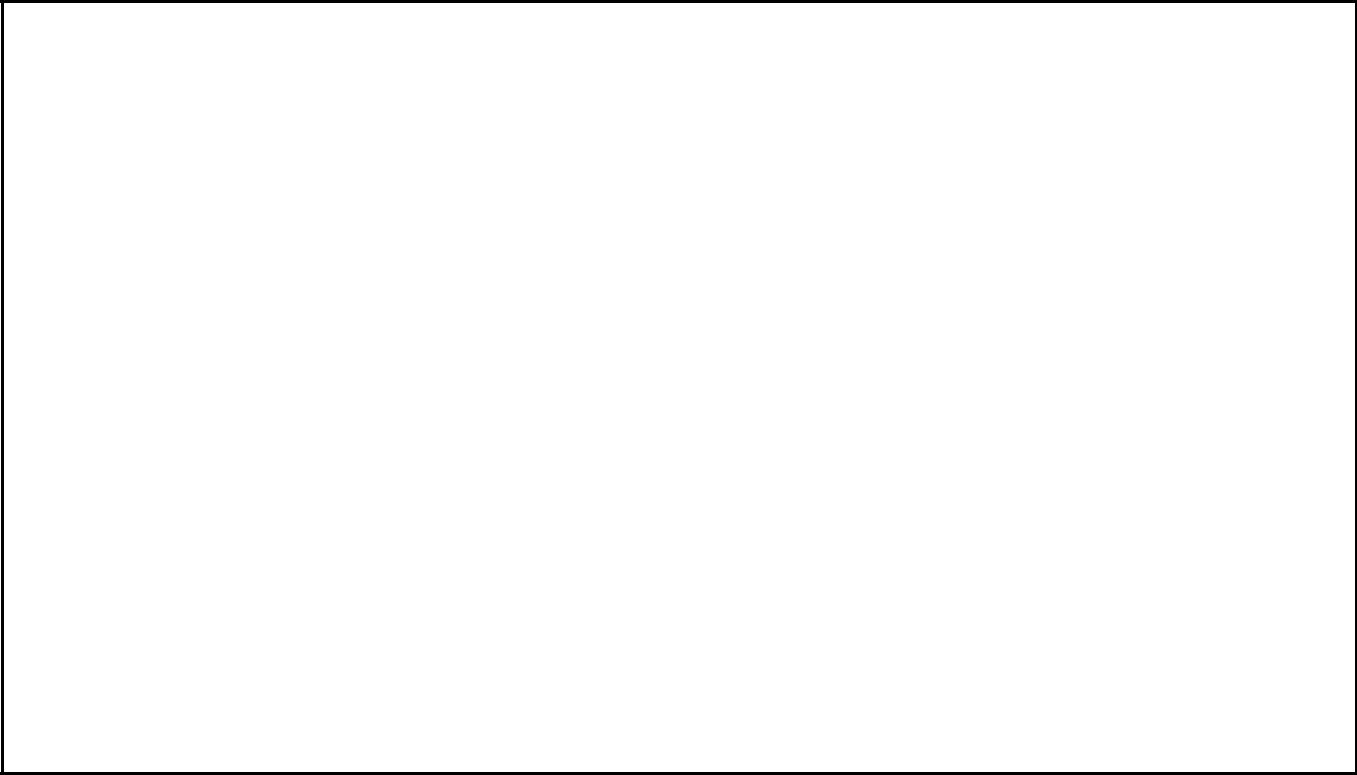 TakingGSTregistrationsTDScomputations&filingProvidentfund,ESIcalculations&onlinefilingPreparationofincometaxcomputations&filingRaisingofE-waybilsAuditing&vouchingofdaybooks,cashbooks,ledgerbooks,passbooks& bilsMaintainingaccountsofdifferenttypeofcompaniesinTaly.Daybookwriting.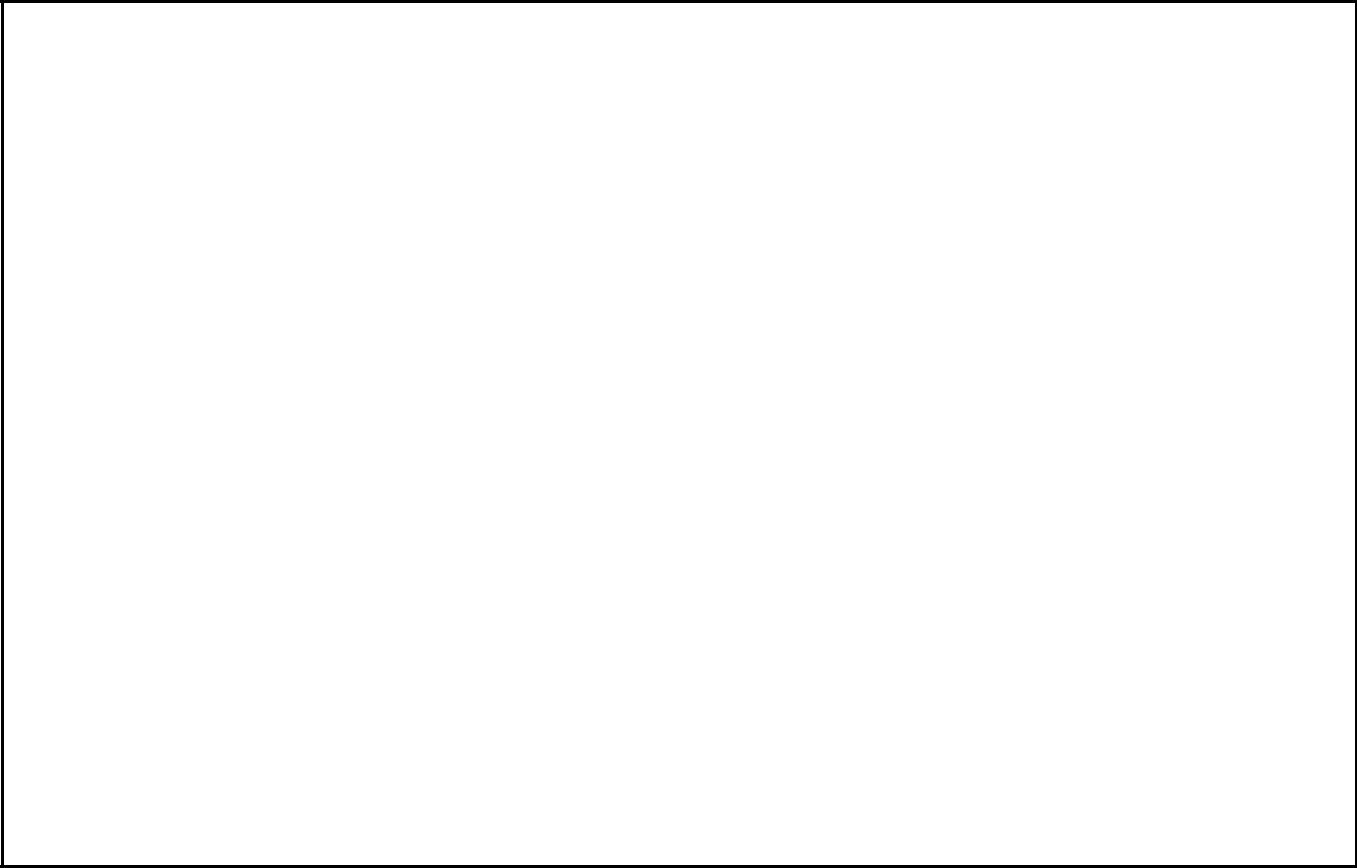 2.Designation:AccountsExecutive&BranchAdministration Duration :22-09-2012to20-04-2015 ResponsibilitiesPreparingcashbook,JournalandLedgerAccounts.PreparingsalaryandcommissionsstatementsDocumentationofSalesandPurchasedetailsPreparingMonthly&AnnualOutstandingStatementManagingcashpositionthroughperiodicreviewofcashflowstatement,paymentscheduling.Reconciliationofbank.Preparationandmaintenanceoffinancialstatements&booksofaccountsHandlingofPetycashandmakingday-to-daypaymentsPreparationandmaintenanceofvariousfinancialstatementsasperstatute.Preparationofcashflowstatements.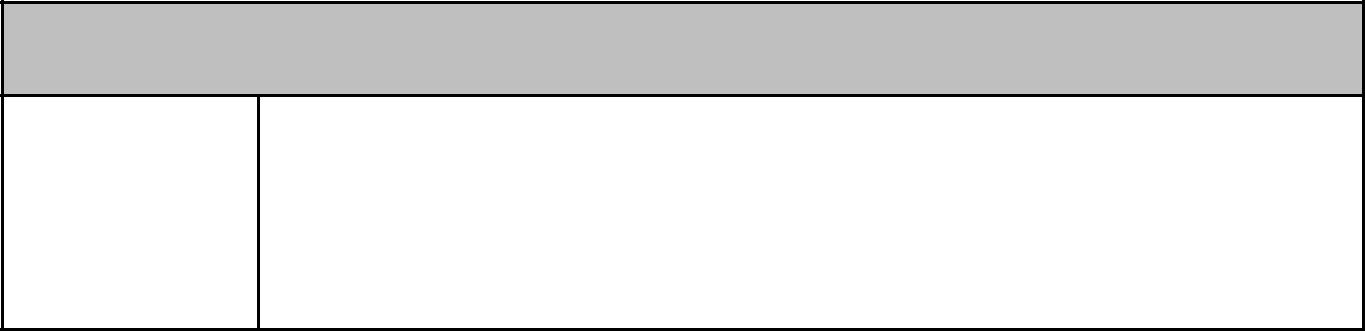 AcademicQualification2013	MasterofCommerce,AffiliatedtoMahatmaGandhiUniversity2010	BachelorofCommerce,AffiliatedtoCalicutUniversity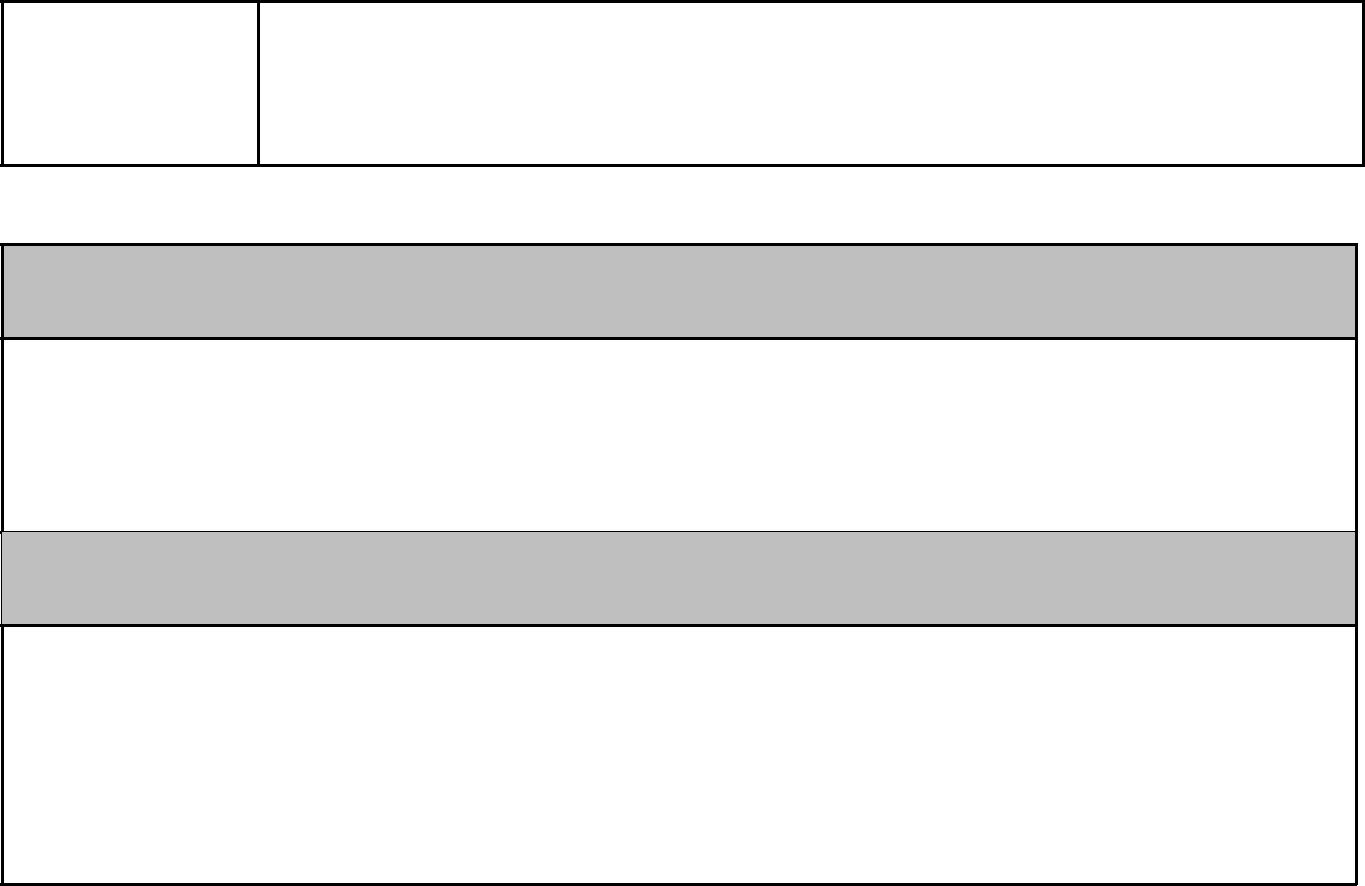 LanguagesKnownEnglishMalayalamComputerProficiencyProficientwithavastarrayofaccountingsoftware’sandconceptsandincluding:PostGraduatediplomaincomputerapplication.(PGDCA),Taly(ERP-9),Peachtree, QuickBooks,MSExcel,Word,PowerPoint,Expertknowledgeincomputerrelated operations,Internetoperations&E-mailhandling.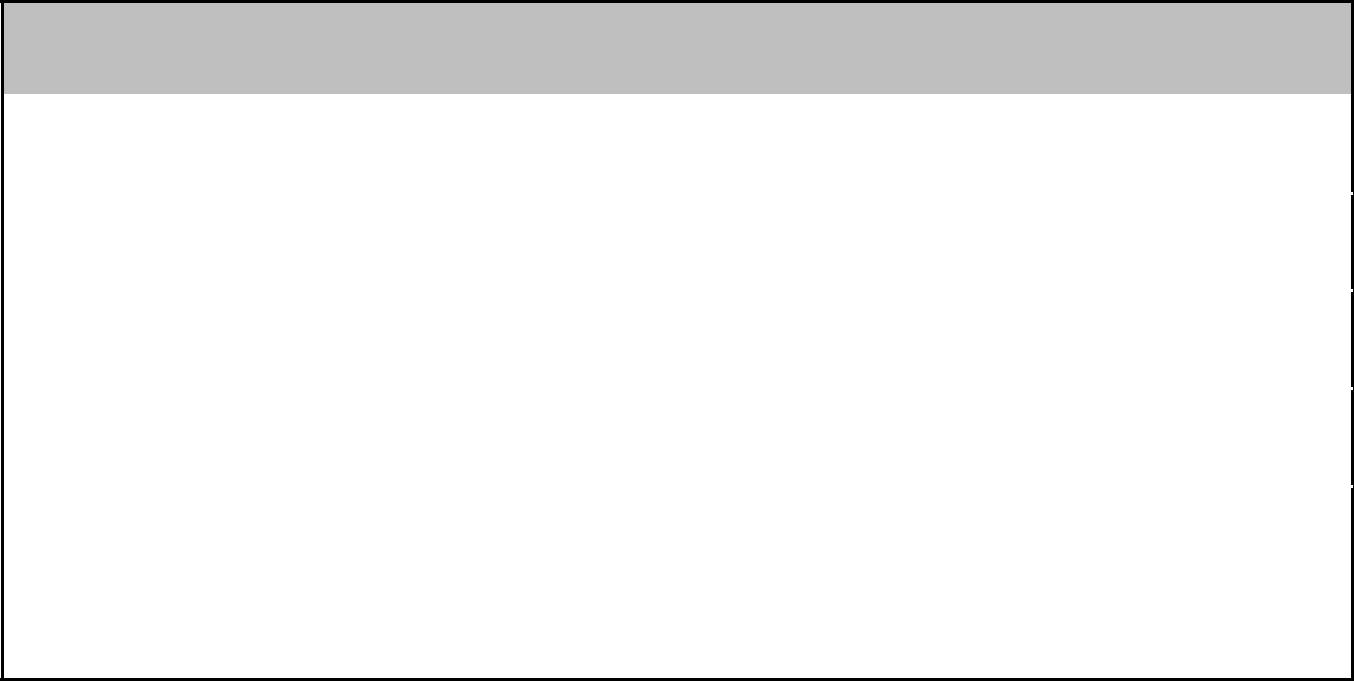 PersonalDetails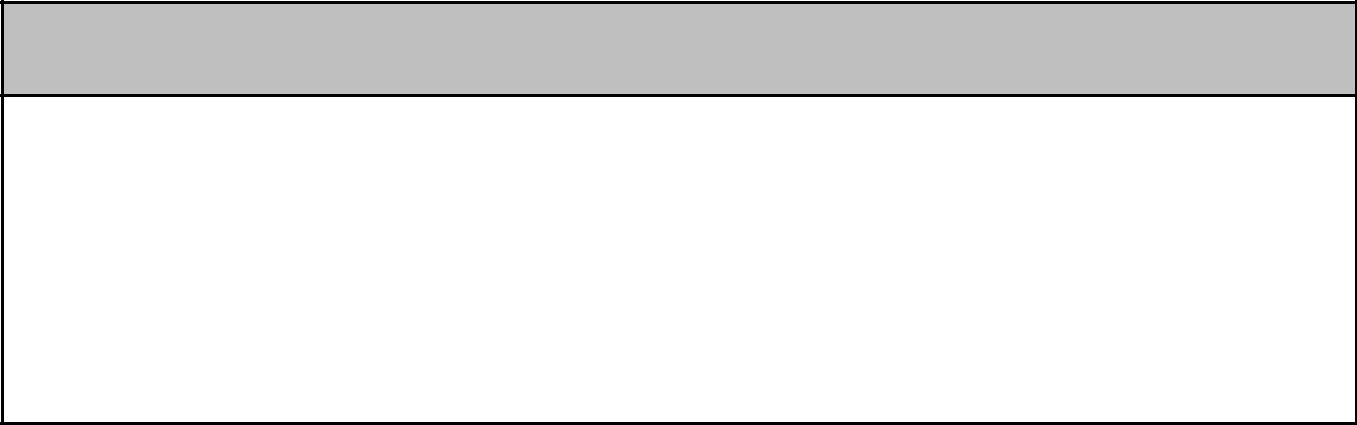 DeclarationIdoherebydeclarethattheabovesaiddetailsaretruetomyknowledgeandbelief.Place:Date:	SHARIKASummaryAbuddingprofessionalwithM.Com Finance.PossessanalyticalSummarythinking,innovativemindandproblem solvingability. Aquickthinking,innovativemindandproblem solvingability. Aquicklearnerwithabilitytoworkunderpressureandmeetdeadlines. DateofBirth:12thMay1987 Gender:Female Nationality:Indian MaritalStatus:Maried VisaStatus:HubandVisa